RRoyal Perth Hospital Protection Act 2016Portfolio:Minister for HealthAgency:Health Department of Western AustraliaRoyal Perth Hospital Protection Act 20162016/03716 Nov 2016s. 1 & 2: 16 Nov 2016 (see s. 2(a));Act other than s. 1 & 2: 17 Nov 2016 (see s. 2(b))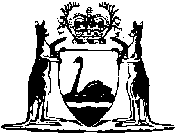 